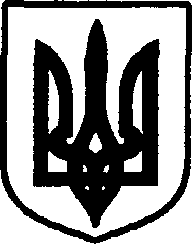 УКРАЇНАДунаєвецька міська радаР О З П О Р Я Д Ж Е Н Н Я07 листопада 2018 року                                                                                                 №415/2018-рПро скликання чергової сесії Дунаєвецької міської ради VІІ скликанняКеруючись частиною 4 статті 46 та пунктом 8 частини 3 статті 42, статтею 50 Закону України «Про місцеве самоврядування в Україні», статтею 28 Регламенту Дунаєвецької міської ради:1. Скликати чергову сесію Дунаєвецької міської ради з 20 листопада 2018 року.2. Затвердити графік проведення засідань постійних комісій міської ради (додаток 1).3. Провести пленарне засідання чергової сесії міської ради 23 листопада 2018 року о 10 годині 00 хвилин в залі засідань Дунаєвецької районної ради (м. Дунаївці, вул. 1 Травня, 1).4. Відділу з питань сприяння діяльності депутатів міської ради (К.Сіра) довести до відома депутатів перелік питань, що плануються для розгляду на сесії міської ради (додаток 2) та час проведення спільних засідань постійних комісій.5. На пленарне засідання міської ради запросити депутатів міської ради, депутатів обласної ради, керівників комунальних закладів, установ та підприємств, старост, представників засобів масової інформації.6. Відділу з питань сприяння діяльності депутатів міської ради (К.Сіра) організувати публікацію повідомлення про скликання чергової сесії міської ради в газеті «Дунаєвецький вісник» та оприлюднити на сайті Дунаєвецької міської ради.7.  Контроль за виконанням розпорядження залишаю за собою.Секретар міської ради                                                                                М.ОстровськийДодаток 1до розпорядженнявід 07.11.2018 р.№415/2018-рГрафік проведення засідань постійних комісій міської радиСекретар міської ради							М.ОстровськийДодаток 2до розпорядженнявід 07.11.2018 р.№415/2018-рПерелік питань, що плануються для розгляду на сесії міської радиСекретар міської ради							М.Островський20.11.201813.00Постійна комісія з питань освіти, культури, охорони здоров’я, фізкультури, спорту та соціального захисту населення20.11.201813.00Постійна комісія з питань регламенту, депутатської діяльності та етики, прав людини, законності, запобігання та врегулювання конфлікту інтересів, зв’язків з виконавчими структурами, органами місцевого самоврядування, об’єднаннями громадян та засобами масової інформації20.11.201813.00Постійна комісія з питань житлово-комунального господарства, комунальної власності, промисловості, підприємництва та сфери послуг21.11.201809.00Постійна комісія з питань планування, фінансів, бюджету та соціально-економічного розвитку21.11.201809.00Постійна комісія з питань будівництва, містобудування, агропромислового комплексу, земельних відносин та охорони навколишнього природного середовищаПро затвердження Програми зміцнення матеріально-технічної бази навчальних закладів Дунаєвецької міської ради на 2019-2020 рокиПро затвердження Статуту комунальної установи Дунаєвецької міської ради «Міський культурно-мистецький, просвітницький центр» у новій редакціїПро затвердження Концепції модернізації ЦНАПЗвіт про використання коштів міського бюджету Комунальною установою Дунаєвецької районної ради «Трудовий архів»Звіт про виконання Програми профілактики правопорушень та боротьби зі злочинністю на території Дунаєвецької міської ради на 2016-2020 рокиЗвіт Комунального підприємства Дунаєвецької міської ради «Благоустрій Дунаєвеччини» про підсумки роботи за 9 місяців 2018 рокуПро внесення змін до міського бюджету на 2018 рікПро приєднання до Європейської Хартії рівності жінок і чоловіків у житті місцевих громадПро внесення змін до рішення тридцять дев'ятої (позачергової) сесії міської ради VII скликання від 22.08.2018 р. №8-39/2018р. «Про зміни в організації бібліотечного обслуговування»Про затвердження структури та загальної чисельності апарату Дунаєвецької міської  ради,  апарату виконавчого комітету міської ради та виконавчих органів міської ради на 2019 рікПро затвердження Положення про проведення конкурсу на посаду педагогічних працівників комунальної установи Дунаєвецької міської ради «Інклюзивно-ресурсний центр»Про затвердження загальної чисельності Управління культури, туризму та інформації Дунаєвецької міської радиПро виділення частини нерухомого майна в окремий об’єкт нерухомостіПро вилучення майна з оперативного управлінняПро затвердження Переліку майна комунальної власності Дунаєвецької міської ради, що пропонується для передачі в орендуПро оренду майна комунальної власності Дунаєвецької міської радиПро затвердження Переліку майна комунальної власності Дунаєвецької міської ради, що пропонується для відчуженняПро затвердження Переліку об’єктів нерухомого майна комунальної власності Дунаєвецької міської радиІнші питанняЗемельні питання